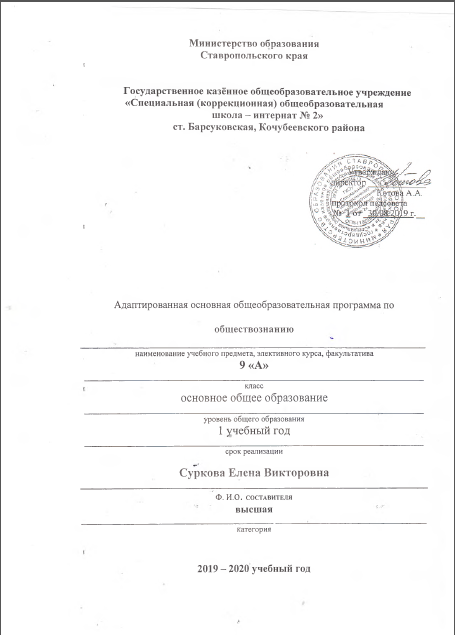                Рабочая программа по обществознанию в 9 классе                   ( 1 час в неделю, 33 часа)Согласовано с зам.                                                                                                                                   директора по УВР ______________	 	 Удовенко С.В.Ур ок №Ур ок №ДатаТема урокаТема урокаОсновные термины и понятияОсновные термины и понятияСтр. уч-каСтр. уч-каСтр. уч-каСтр.УМПСтр.УМПIII. Права и обязанности гражданина России III. Права и обязанности гражданина России III. Права и обязанности гражданина России III. Права и обязанности гражданина России III. Права и обязанности гражданина России III. Права и обязанности гражданина России III. Права и обязанности гражданина России III. Права и обязанности гражданина России III. Права и обязанности гражданина России III. Права и обязанности гражданина России III. Права и обязанности гражданина России III. Права и обязанности гражданина России 11Ответственность государства перед гражданами. Ответственность государства перед гражданами. КонституцияКонституция22Ответственность государства перед гражданами.Ответственность государства перед гражданами.Закон РФЗакон РФ33Права и свободы граждан.Права и свободы граждан.КонституцияКонституция44Основные конституционные права граждан России: экономические, социальные, гражданские, политические, культурные. Основные обязанности граждан России.Основные конституционные права граждан России: экономические, социальные, гражданские, политические, культурные. Основные обязанности граждан России.Российская ФедерацияРоссийская Федерация55Основы трудового права.Основы трудового права.66Труд и трудовые отношения. Трудовой кодекс Российской Федерации. Право на труд. Дисциплина труда Трудовой договор. Трудовая книжка.Труд и трудовые отношения. Трудовой кодекс Российской Федерации. Право на труд. Дисциплина труда Трудовой договор. Трудовая книжка.Трудолюбие Дисциплина Трудовой договорТрудолюбие Дисциплина Трудовой договор77Виды наказаний за нарушения в работе. Труд несовершеннолетних.Виды наказаний за нарушения в работе. Труд несовершеннолетних.Наказание РаботаНаказание Работа88Основы гражданского права.Основы гражданского права.99Собственность и имущественные отношения. Регулирование законом имущественных отношений.Собственность и имущественные отношения. Регулирование законом имущественных отношений.1010Охрана права собственности граждан. Имущественные права и ответственность несовершеннолетних.Охрана права собственности граждан. Имущественные права и ответственность несовершеннолетних.Собственность, имуществоСобственность, имущество1111Основы семейного права.Основы семейного права.1212Роль семьи в жизни человека и общества.Роль семьи в жизни человека и общества.СемьяСемья1313Правовое регулирование семейных отношений. Этика семейных отношений.Правовое регулирование семейных отношений. Этика семейных отношений.ЭтикаЭтика1414Домашнее хозяйство. Права и обязанности супругов. Права и обязанности родителей.Домашнее хозяйство. Права и обязанности супругов. Права и обязанности родителей.ДекларацияДекларация1515Права и обязанности детей. Декларация прав ребенка.Права и обязанности детей. Декларация прав ребенка.1616Социальные      права      человека. Жилищные   права.   Несовершеннолетние как      участники      жилищно-правовых отношений.Социальные      права      человека. Жилищные   права.   Несовершеннолетние как      участники      жилищно-правовых отношений.1717Право на медицинское обслуживание. Право на социальное обеспечение.Право на медицинское обслуживание. Право на социальное обеспечение.1818Политические права и свободыПолитические права и свободыПолитикаПолитика1919Право человека на духовную свободу. Право на свободу убеждений.Право человека на духовную свободу. Право на свободу убеждений.2020Религиозные верования и их место в современном мире.Религиозные верования и их место в современном мире.РелигияРелигия2121Свобода совести.Свобода совести.2222Право на образование. Система образования в Российской Федерации. Федеральный закон об образовании Российской Федерации. Право на доступ к культурным ценностямПраво на образование. Система образования в Российской Федерации. Федеральный закон об образовании Российской Федерации. Право на доступ к культурным ценностямОбразование КультураОбразование Культура2323Повторительно-обобщающий урокПовторительно-обобщающий урок                      IV. Основы уголовного права                      IV. Основы уголовного права                      IV. Основы уголовного права                      IV. Основы уголовного права                      IV. Основы уголовного права                      IV. Основы уголовного права                      IV. Основы уголовного права                      IV. Основы уголовного права                      IV. Основы уголовного права                      IV. Основы уголовного права                      IV. Основы уголовного права                      IV. Основы уголовного права2424Виды правонарушений (преступления, проступки), юридическая ответственность за правонарушения.Виды правонарушений (преступления, проступки), юридическая ответственность за правонарушения.Преступление ПодстрекательПреступление Подстрекатель2525Административное правонарушение и административная ответственность.Административное правонарушение и административная ответственность.2626Преступление и уголовное наказание.Преступление и уголовное наказание.Наказания ПреступленияНаказания Преступления2727Ответственность за соучастие и участие в преступлении. Принципы назначения наказания.Ответственность за соучастие и участие в преступлении. Принципы назначения наказания.Наводчик УчастникИсполнительПособникНаводчик УчастникИсполнительПособник2828Преступления против несовершеннолетних. Опасность вовлечения подростков в преступную среду. Ответственность несовершеннолетних.Преступления против несовершеннолетних. Опасность вовлечения подростков в преступную среду. Ответственность несовершеннолетних.2929Правоохранительные органы в Российской Федерации.Правоохранительные органы в Российской Федерации.СудСуд3030Суд, его назначение.Суд, его назначение.СудСуд3131Правосудие. Прокуратура. Конституционный суд.Правосудие. Прокуратура. Конституционный суд.Правосудие Прокуратура Конституционный судПравосудие Прокуратура Конституционный суд3232Органы внутренних дел, их роль в защите граждан и охране правопорядкаОрганы внутренних дел, их роль в защите граждан и охране правопорядка3333Повторительно-обобщающий урокПовторительно-обобщающий урок